_______________________________________________________ 											19th December 2019Dear Parents,All the children had a fantastic time yesterday at the Pantomime and Billionaire Boy and thoroughly enjoyed the trip. Thank-you to the Friends for subsidising this.The school will be giving a generous donation to Save the Children following your kind donations at the School Play last week.KS2 SATs ResultsThe National League Tables were published at the weekend. You will be pleased to see that we were in the top 50 schools in England for our 2019 KS2 SATs results (and 7th for progress in reading). We would all want to congratulate last year’s Yr 6 and their teachers, Mrs Patel, Miss Wheeler and Miss Allen and all those who supported them in the school.Christmas ServiceOur Christmas Service is tomorrow at 9.15 am at Little Gaddesden Church and all are welcome. Classes 2, 3 & 4 should be dropped off at school in the usual way and will walk up to the church after the registers have been taken. As the forecast is for rain tomorrow, please could Class 1 children be dropped at the Church at 8.45 am where staff will help them into their costumes before the service. Thank-youEnd of TermTerm finishes tomorrow and the children should be collected at 1.30pm. We look forward to seeing the children back in school on Tuesday 7th January at 8.50am. Can I wish you all a Happy Christmas and thank you all for your good wishes and generosity at Christmas and throughout the year.See message below from the FriendsYours sincerelyCharis GeogheganHeadteacherMessage from the FriendsWe are delighted to announce that since September, The Friends have generated a profit of no less than £5,300!  This has been reached from a combination of all of our events and initiatives including the new Film nights, the Cirque Du Gadds Ghoul party, Carly Nair's Pass the Party scheme and of course our recent Christmas Fayre, which alone raised over £2,700.  This success can only be achieved through the support of every family so a huge thanks to everyone who has offered their time, energy and donations.  We have much planned for next term with details to follow but for now, make sure you have the Leap Year Ball in your diary – Saturday 29th February 2020School Lottery - this week’s winner was....Carly Nair! Again! Well done Carly! The number of tickets bought is increasing every week - 78 tickets have now been sold giving the school an annual fund of just over £1,600! This is profit for the school in addition to the £5,300 profit raised! There is a winner EVERY week! You've got to be in it to win it!  Your School Lottery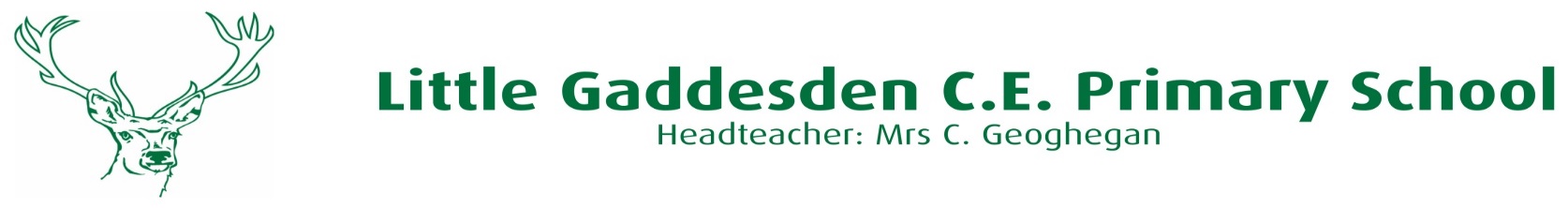 